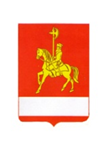 АДМИНИСТРАЦИЯ КАРАТУЗСКОГО РАЙОНАПОСТАНОВЛЕНИЕ08.07.2020                                       с. Каратузское                                  №560-пОб утверждении распределения средств субсидии на обустройство участков улично-дорожной сети вблизи образовательных организаций для обеспечения безопасности дорожного движения за счет средств дорожного фонда Красноярского края на 2020 год.В соответствии с постановлением Правительства Красноярского края от 12.05.2020 № 329-п «О внесении изменений в постановление Правительства Красноярского края от 30.09.2013 № 510-п «Об утверждении государственной программы Красноярского края «Развитие транспортной системы», Постановлением Правительства края от 26.06.2020 №470-п «Об утверждении распределения в 2020 году субсидии бюджетам муниципальных образований Красноярского края на реализацию мероприятий подпрограмм «Дороги Красноярья» и «Региональные проекты в области дорожного хозяйства, реализуемые в рамках национальных проектов» государственной программы Красноярского края «Развитие транспортной системы», руководствуясь статьей 26-27 Устава муниципального образования «Каратузский район», ПОСТАНОВЛЯЮ:1. Утвердить распределение об утверждении распределения средств субсидии на обустройство участков улично-дорожной сети вблизи образовательных организаций для обеспечения безопасности дорожного движения за счет средств дорожного фонда Красноярского края на 2020 год, согласно приложению, к настоящему постановлению.2. Контроль за исполнением настоящего постановления возложить на Таратутина А.А., начальника отдела ЖКХ, транспорта, строительства и связи администрации Каратузского района.        3. Разместить постановление на официальном сайте администрации Каратузского района с адресом в информационно-телекоммуникационной сети Интернет - www.karatuzraion.ru.       4. Постановление вступает в силу в день, следующий за днем его официального опубликования в периодичном печатном издании «Вести муниципального образования «Каратузский район»» и применяется к правоотношениям с 01.01.2020 года.И.о. главы района                                                                              Е.С. МиглаРаспределение средств субсидии на обустройство участков улично-дорожной сети вблизи образовательных организаций для обеспечения безопасности дорожного движения за счет средств дорожного фонда Красноярского края на 2020 год.Приложение к постановлениюадминистрации Каратузского  районаот 08.07.2020 № 560-п№Муниципальное образование «Каратузский район»Сумма (рублей.)1Каратузский  сельский совет255 849,852Черемушинский сельский совет996 231,253Амыльский сельский совет406 818,90ИТОГОИТОГО1 658 900,00